Key TermsResources6.01 – Monopoly Game for AccountingCurricular Connection
Students will use the “Monopoly” game board to record, journalize, and post “real-life business transactions. There will be a total of eight-ten students per game; each will have a partner. One student will “play” the game and the other will record the transaction in a journal. Each roll of the dice may or may not result in a transaction being recorded. This activity completes then entire accounting cycle of a business. Students will be utilizing math, English, and career skills.Industry
Students will be role-playing the position of an accountant. Their duties will be to establish a Chart of Accounts, prepare a financial statement (Balance Sheet), record daily transactions (purchase of a piece of property or paying a tax, etc), determine what expense to use in the journal entry, generate income, and limit or control liabilities. As students are playing Monopoly they will encounter transactions that occur in the daily operation of a businessObjectives
Open new accounts in the general ledger
Journalize transactions
Post transactions
Prove cash on a daily basis
Prove the equality of debits and credits
Prepare financial statements (Balance Sheet, Income Statement) and a worksheet
Record and post-closing entries
Prepare a post-closing trial balanceVocabulary
Before students can play Accounting Monopoly, they must be familiar with all the accounting terminology and the accounting cycle. Terminology such as debit, credit, chart of accounts, balance sheet, income statement, posting, closing entries, etc. are only some the terms that are required.Preparation
Once the paperwork is setup and students know what they have to do, it is quite easy to use this activity. Great way to end the week.Background Information
Basic accounting equation as well as the rules to play Monopoly.Reinforcing Activities
This is a reinforcing activity for recording the transactions from original source documents or from the text."General Ledger" Copyright © by The McGraw-Hill Companies, Inc. All rights reserved."General Journal" Copyright © by The McGraw-Hill Companies, Inc. All rights reserved.Name                                                                                                         Date	                         Class"Income Statement" Copyright © by The McGraw-Hill Companies, Inc. All rights reserved.Name                                                                                                         Date                                       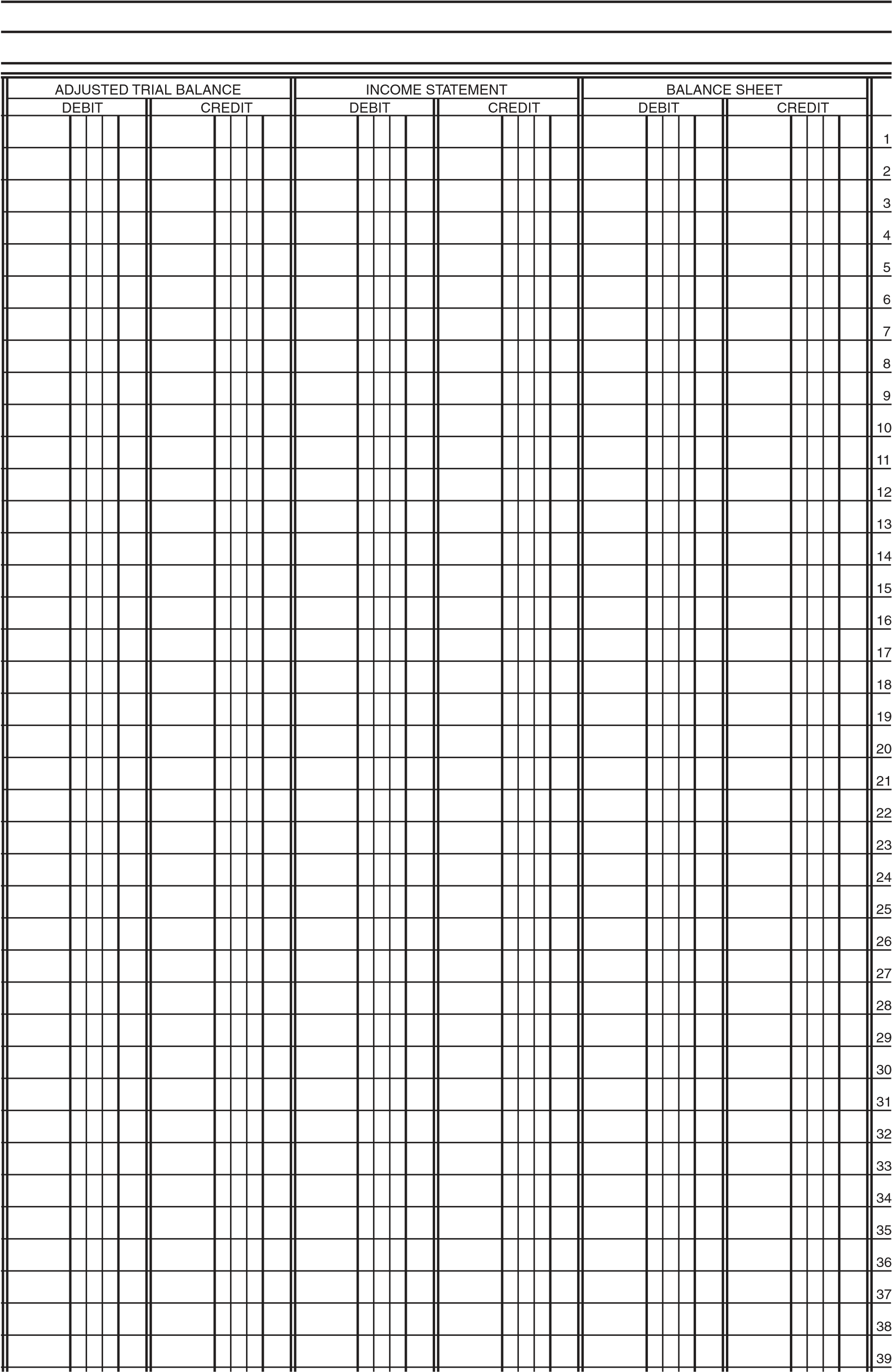 Course:BF10: Principles of Business and FinanceObjective:NC CTE 6.01: Acquire a foundational knowledge of accounting to understand its nature and scope. (FI:085, FI LAP 5)Key TermDefinitionAccountingThe process of keeping and interpreting financial records. (Career Opps in Finance, FI LAP 5, FI LAP 7, PD LAP 15, SM LAP 1)Accounting systemThe methods and procedures used in consistently handling the business's financial information. (FI LAP 5)Accrual accounting  methodA method of accounting that records transactions at the time they occur even if no money changes hands at the time (FI LAP 5, QS LAP 38)Cash accounting methodAn accounting method in which income and expenditures are recorded at the time the money changes hands. (FI LAP 5, QS LAP 38)Cost accountingUsed to reduce and eliminate costs in a business. Cost accounting is used to determine a price for a product or service that will allow earnings of a reasonable profit. (FI LAP 5)Managerial accountingA type of accounting that involves preparing and reporting financial data to internal users, usually managers, who need financial information to control day-to-day operations and to make financial decisions and plans affecting the business (FI LAP 5)Explain the concept of accounting (FI:085, FI LAP 5) (CS)  Explain the concept of accounting (FI:085, FI LAP 5) (CS)  Explain the concept of accounting (FI:085, FI LAP 5) (CS)  Online/Software:Magos, A. (2012). Ask Alice about cash vs. accrual method. Retrieved June 11, 2012, from http://csi.toolkit.tst.cch.com/advice/own1.aspNetMBA. (2002-2010). The accounting process (The accounting cycle). Retrieved June 11, 2012, from http://www.netmba.com/accounting/fin/process/The Open Learn University. (2012). Introduction to the context of accounting. Retrieved June 11, 2012, from http://openlearn.open.ac.uk/course/view.php?id=1589Russell, M. (2012). The nature of accounting systems. Retrieved June 11, 2012, from http://ezinearticles.com/?The-Nature-Of-Accounting-Systems&id=378707Smith, S. (2012). What is accounting? Retrieved June 11, 2012, from http://www.wisegeek.com/what-is-accounting.htm